  עמותת הסביבה –  מדבר וים, אילת (ע.ר.)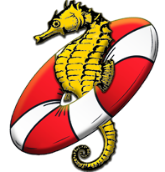 Society for Conservation of the Red Sea Environment-Eilatת.ד. 757 אילתלכבוד                                                                                                          אילת, 17 נובמבר 2020גב' דלית זילברמנכ''לית מנהל התכנון – המועצה  הארצית לתכנון.שלום רב,הנדון:  בקשה לאיחוד התכניות לצורך דיונים במועצה הארצית: תמ"א 3/37/ה "נמל תחנת כוח- מקטע 1" עם תמ"א עם תכנית  3/37/ה- "רצועת תשתיות משולבות ומתקנים לאזור הנגב, הערבה ואילת".הורדת צינור הגז לאילת מייצרת עניין וסימני שאלה רבים בקרב  התושבים המקומיים ואנשי המקצוע בתחום האנרגיה. כמובן שפרויקט תשתיתי כבד, משמעותי ואף יקר זה דורש דיון והבנה על כל צדדיו ואין להיחפז ולקבל החלטה בטרם הוגדרו והובנו כל חלקיו.במעקב אחר התכנית נתקלנו בשתי תכניות שונות העונות לאותו מספר תוכנית אך מהוות מקטעים שונים:תמ"א 3/37/ה "נמל תחנת כוח- מקטע 1"תמ"א 3/37/ה- "רצועת תשתיות משולבות ומתקנים לאזור הנגב, הערבה ואילת"התכניות הללו צמודות האחת לשנייה והאחת משפיעה על שניה. כדוגמא למרות שבתכנית "רצועת התשתיות המשולבות" מתואר כי הצינור מיועד בעיקרו לשימוש אילת והאזור בלבד, מתכנית " נמל תחנת כוח" עולה כי המטרה המשמעותית היא יצוא של גז מונזל מנמל אילת או מתחם קצא"א.  יש סתירה בין השתיים והיעוד משפיע ישירות על  הקו הארוך המתוכנן.מכאן שאנחנו מבקשים לאחד את התוכניות כך שהדיון על התוכנית יכיל את כל המרכיבים ויציג את התמונה המלאה, שלשמה מורידים צינור לאילת. אין זה נכון, והדבר אף רשלני ומסוכן למהר ולדון במקטע תוכנית אחד ללא הבנת התוכנית כולה.כמו כן, חשוב מאוד כי קולם של תושבי אילת, הצרכנים של צינור הגז ורצועת התשתיות המתוכננות, ישמע בכל חלקי התוכנית. אנו, כעמותה אילתית, נשמח לבוא ולהציג בפניכם את עמדתנו בנושא בכל פעם שתעלה התוכנית לדיון, בין אם כמקשה אחת ובין אם תאלצי לקיים דיונים נפרדים על כל חלק.                                      בכבוד רבפרופ' נדב ששר                                              שמוליק תגר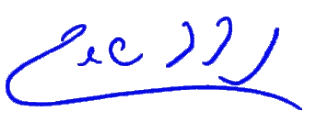 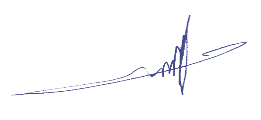 יו''ר העמותה                                                  מזכיר העמותההעתקים: מאיר יצחק הלוי-ראש העיר אילת.דר' חנן גינת, יו''ר המועצה האזורית חבל אילות.אלי לנקרי – מ''מ וסגן ראש העירייה אילת. 